提醒的話：1. 請同學詳細填寫，這樣老師較好做統整，學弟妹也較清楚你提供的意見，謝謝！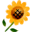 2. 甄選學校、科系請填全名；甄選方式與過程內容書寫不夠請續寫背面。         3. 可直接上輔導處網站https://sites.google.com/a/yphs.tw/yphsc/「甄選入學」區下載本表格，    以電子檔郵寄至yphs316@gmail.com信箱，感謝你！　　　　　              甄選學校甄選學校國立臺中教育大學國立臺中教育大學國立臺中教育大學國立臺中教育大學甄選學系甄選學系教育學系教育學系學生學測分數國英數社自總■大學個人申請□科技校院申請入學□軍事校院■大學個人申請□科技校院申請入學□軍事校院■大學個人申請□科技校院申請入學□軍事校院□正取■備取 3 名□未錄取□正取■備取 3 名□未錄取學測分數131011141159■大學個人申請□科技校院申請入學□軍事校院■大學個人申請□科技校院申請入學□軍事校院■大學個人申請□科技校院申請入學□軍事校院□正取■備取 3 名□未錄取□正取■備取 3 名□未錄取甄選方式與過程■面試佔(  50  %) 一、形式：（教授：學生）人數=（ 2：1 ），方式：  個別面試    二、題目：第一間（7.5分鐘）：針對備審資料提問 很輕鬆，別緊張，可怕的是下一關！ 多提自己高中的精彩生活。第二間（7.5分鐘）：針對教育專業提問你的備審放了很多小孩合照，有什麼意思嗎？最近有沒有關注教育方面的書或新聞？對於改回聯招，你有什麼看法？要怎麼教育國小的學生？□審查資料佔(      %)   或  □術科實作佔(      %)  或  □筆試佔(     %)□其他佔(      %)請註明其他方式，如：小論文 ■面試佔(  50  %) 一、形式：（教授：學生）人數=（ 2：1 ），方式：  個別面試    二、題目：第一間（7.5分鐘）：針對備審資料提問 很輕鬆，別緊張，可怕的是下一關！ 多提自己高中的精彩生活。第二間（7.5分鐘）：針對教育專業提問你的備審放了很多小孩合照，有什麼意思嗎？最近有沒有關注教育方面的書或新聞？對於改回聯招，你有什麼看法？要怎麼教育國小的學生？□審查資料佔(      %)   或  □術科實作佔(      %)  或  □筆試佔(     %)□其他佔(      %)請註明其他方式，如：小論文 ■面試佔(  50  %) 一、形式：（教授：學生）人數=（ 2：1 ），方式：  個別面試    二、題目：第一間（7.5分鐘）：針對備審資料提問 很輕鬆，別緊張，可怕的是下一關！ 多提自己高中的精彩生活。第二間（7.5分鐘）：針對教育專業提問你的備審放了很多小孩合照，有什麼意思嗎？最近有沒有關注教育方面的書或新聞？對於改回聯招，你有什麼看法？要怎麼教育國小的學生？□審查資料佔(      %)   或  □術科實作佔(      %)  或  □筆試佔(     %)□其他佔(      %)請註明其他方式，如：小論文 ■面試佔(  50  %) 一、形式：（教授：學生）人數=（ 2：1 ），方式：  個別面試    二、題目：第一間（7.5分鐘）：針對備審資料提問 很輕鬆，別緊張，可怕的是下一關！ 多提自己高中的精彩生活。第二間（7.5分鐘）：針對教育專業提問你的備審放了很多小孩合照，有什麼意思嗎？最近有沒有關注教育方面的書或新聞？對於改回聯招，你有什麼看法？要怎麼教育國小的學生？□審查資料佔(      %)   或  □術科實作佔(      %)  或  □筆試佔(     %)□其他佔(      %)請註明其他方式，如：小論文 ■面試佔(  50  %) 一、形式：（教授：學生）人數=（ 2：1 ），方式：  個別面試    二、題目：第一間（7.5分鐘）：針對備審資料提問 很輕鬆，別緊張，可怕的是下一關！ 多提自己高中的精彩生活。第二間（7.5分鐘）：針對教育專業提問你的備審放了很多小孩合照，有什麼意思嗎？最近有沒有關注教育方面的書或新聞？對於改回聯招，你有什麼看法？要怎麼教育國小的學生？□審查資料佔(      %)   或  □術科實作佔(      %)  或  □筆試佔(     %)□其他佔(      %)請註明其他方式，如：小論文 ■面試佔(  50  %) 一、形式：（教授：學生）人數=（ 2：1 ），方式：  個別面試    二、題目：第一間（7.5分鐘）：針對備審資料提問 很輕鬆，別緊張，可怕的是下一關！ 多提自己高中的精彩生活。第二間（7.5分鐘）：針對教育專業提問你的備審放了很多小孩合照，有什麼意思嗎？最近有沒有關注教育方面的書或新聞？對於改回聯招，你有什麼看法？要怎麼教育國小的學生？□審查資料佔(      %)   或  □術科實作佔(      %)  或  □筆試佔(     %)□其他佔(      %)請註明其他方式，如：小論文 ■面試佔(  50  %) 一、形式：（教授：學生）人數=（ 2：1 ），方式：  個別面試    二、題目：第一間（7.5分鐘）：針對備審資料提問 很輕鬆，別緊張，可怕的是下一關！ 多提自己高中的精彩生活。第二間（7.5分鐘）：針對教育專業提問你的備審放了很多小孩合照，有什麼意思嗎？最近有沒有關注教育方面的書或新聞？對於改回聯招，你有什麼看法？要怎麼教育國小的學生？□審查資料佔(      %)   或  □術科實作佔(      %)  或  □筆試佔(     %)□其他佔(      %)請註明其他方式，如：小論文 ■面試佔(  50  %) 一、形式：（教授：學生）人數=（ 2：1 ），方式：  個別面試    二、題目：第一間（7.5分鐘）：針對備審資料提問 很輕鬆，別緊張，可怕的是下一關！ 多提自己高中的精彩生活。第二間（7.5分鐘）：針對教育專業提問你的備審放了很多小孩合照，有什麼意思嗎？最近有沒有關注教育方面的書或新聞？對於改回聯招，你有什麼看法？要怎麼教育國小的學生？□審查資料佔(      %)   或  □術科實作佔(      %)  或  □筆試佔(     %)□其他佔(      %)請註明其他方式，如：小論文 ■面試佔(  50  %) 一、形式：（教授：學生）人數=（ 2：1 ），方式：  個別面試    二、題目：第一間（7.5分鐘）：針對備審資料提問 很輕鬆，別緊張，可怕的是下一關！ 多提自己高中的精彩生活。第二間（7.5分鐘）：針對教育專業提問你的備審放了很多小孩合照，有什麼意思嗎？最近有沒有關注教育方面的書或新聞？對於改回聯招，你有什麼看法？要怎麼教育國小的學生？□審查資料佔(      %)   或  □術科實作佔(      %)  或  □筆試佔(     %)□其他佔(      %)請註明其他方式，如：小論文 ■面試佔(  50  %) 一、形式：（教授：學生）人數=（ 2：1 ），方式：  個別面試    二、題目：第一間（7.5分鐘）：針對備審資料提問 很輕鬆，別緊張，可怕的是下一關！ 多提自己高中的精彩生活。第二間（7.5分鐘）：針對教育專業提問你的備審放了很多小孩合照，有什麼意思嗎？最近有沒有關注教育方面的書或新聞？對於改回聯招，你有什麼看法？要怎麼教育國小的學生？□審查資料佔(      %)   或  □術科實作佔(      %)  或  □筆試佔(     %)□其他佔(      %)請註明其他方式，如：小論文 ■面試佔(  50  %) 一、形式：（教授：學生）人數=（ 2：1 ），方式：  個別面試    二、題目：第一間（7.5分鐘）：針對備審資料提問 很輕鬆，別緊張，可怕的是下一關！ 多提自己高中的精彩生活。第二間（7.5分鐘）：針對教育專業提問你的備審放了很多小孩合照，有什麼意思嗎？最近有沒有關注教育方面的書或新聞？對於改回聯招，你有什麼看法？要怎麼教育國小的學生？□審查資料佔(      %)   或  □術科實作佔(      %)  或  □筆試佔(     %)□其他佔(      %)請註明其他方式，如：小論文 心得與建議◎備審資料製作建議：◎整體準備方向與建議：◎備審資料製作建議：◎整體準備方向與建議：◎備審資料製作建議：◎整體準備方向與建議：◎備審資料製作建議：◎整體準備方向與建議：◎備審資料製作建議：◎整體準備方向與建議：◎備審資料製作建議：◎整體準備方向與建議：◎備審資料製作建議：◎整體準備方向與建議：◎備審資料製作建議：◎整體準備方向與建議：◎備審資料製作建議：◎整體準備方向與建議：◎備審資料製作建議：◎整體準備方向與建議：◎備審資料製作建議：◎整體準備方向與建議：E-mail手機